平成３０年度 夏休み食の安全親子教室～食品工場へ行ってみよう！～　☆食品工場の製造ラインを見学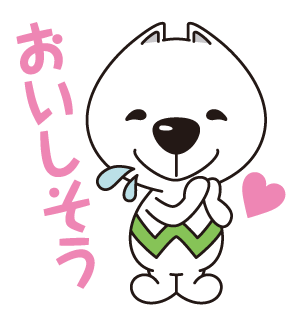 　☆食の安全ミニ講座食品工場での衛生対策を学ぼう　　きちんと洗えてる？手洗い教室■日時　　平成３０年８月２２日（水）１３：３０～１５：００■場所　　株式会社たにぐち　日高川工場　　（和歌山県日高郡日高川町和佐１０３０－１）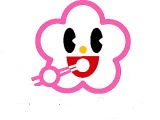 ■対象者　小学３年生から６年生と保護者■定員　　１０組２０名（先着）■申込方法（平成３０年８月１６日（木）必着）裏面の参加申込書にご記入のうえ、FAX又は郵送でお申し込みください。メール・ハガキでのお申し込みの場合は、必要事項をご記入いただけば様式は問いません。■申込・問い合わせ先和歌山県 食品・生活衛生課 食品情報班　担当：大野（おおの）、矢田（やた）○電　話：０７３－４４１－２６２２　　○ＦＡＸ：０７３－４３２－１９５２○郵　便：〒６４０－８５８５　和歌山市小松原通１－１○Ｅメールアドレス：e0316001@pref.wakayama.lg.jp■主催　和歌山県【参加申込書】夏休み食の安全親子教室　～食品工場へ行ってみよう！～○　申込先：和歌山県 食品・生活衛生課【ＦＡＸ】０７３－４３２－１９５２【郵　送】〒６４０－８５８５（県庁専用・住所不要）　　　　　　　和歌山県　食品・生活衛生課　あて【メール】e0316001@pref.wakayama.lg.jp○　申込締切：平成３０年８月１６日（木）必着【会場地図】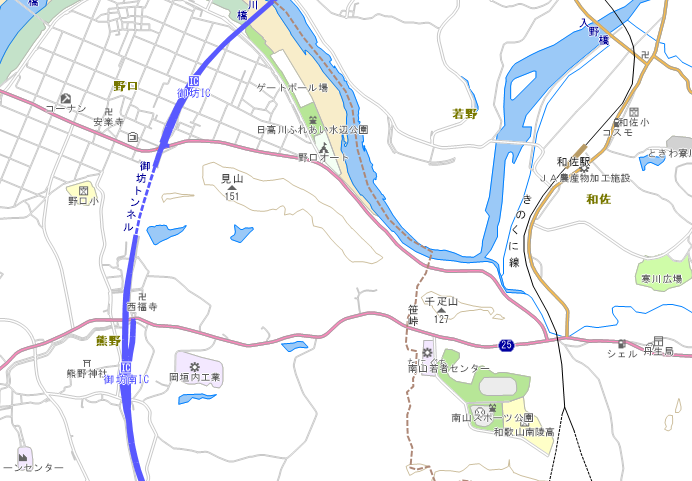 御坊ＩＣ及び御坊南ＩＣより、車で約５分食の安全・安心わかやまホームページ　　　「食の安全　わかやま」で検索http://www.pref.wakayama.lg.jp/prefg/031600/index.html児童氏名　　　　　　　　　　　　　　　　　　　　　　　学年　　　　　　　　　　　　　　　　　　　　　　　学年　　　　　　　　　　　　　　　　　　　　　　　学年保護者氏名連絡先住所連絡先電話番号連絡先メールアドレス